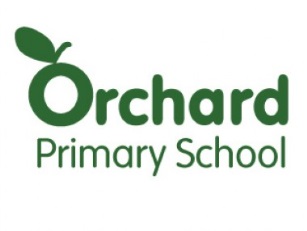 School Council Minutes 2021-2022Date: Friday 12th November 2021Present:	Year One and Two School Councillors invited to attend? YES / NOAbsences:
Agenda: School Council Systems and Action PlanRowanWillow Olive CedarWalnutSycamoreHawthorn HazelLaurelHolly Poplar ElderChestnutRedwoodMapleApologies from:Reason for Absence Follow up needed?Follow up from previous week absences:Follow up from previous week absences:Follow up from previous week absences:Sycamore explained there had been confusion with which adult would help transition them to the meeting.  This has now been clarified.Sycamore explained there had been confusion with which adult would help transition them to the meeting.  This has now been clarified.Sycamore explained there had been confusion with which adult would help transition them to the meeting.  This has now been clarified.Great Practice ClassReading Diary ExamplesMaple: The example diary has good examples of recording completed books in the back.Elder: The example diary is signed by adults each week and includes weekly dates.Chestnut: The example diary includes the read page numbers and a range of reading stems, which are used to record reading responses every day.ItemDiscussionAction1Matters arisingSchool Council Reading Competition Launch in Assembly – shared by Ava-Lucia.Draft School Council Action Plan – shard by Nevaeh.Year 6 Leaders will present this in Assembly (Week 3).School Action Plan to be put up onto school website and shared at cross site School Council meeting (Week 3).3Class Councillors to feedback Key discussion points from this week’s agenda about: The 2 charities with the most votes were WWF and Cancer Research UK.All School Councillors to share this information with classes in the next class council meeting.Future Agenda ItemsWeek 3: Anti-bullying Week focusAOBUse of school council script – Miss Walker went through this with everyone.Hawthorn: Some Year 4 children feel that they don’t have enough time to eat lunch as they now go last so that Year 5 pupils can do lunchtime ambassador jobs.Councillors to focus on giving classes a few minutes to discuss questions and either use hand up, clapping or class bell to return all back to the whole class discussion. Review  feedback Week 3.Miss Walker will speak to adults and monitor the timings over the next week.